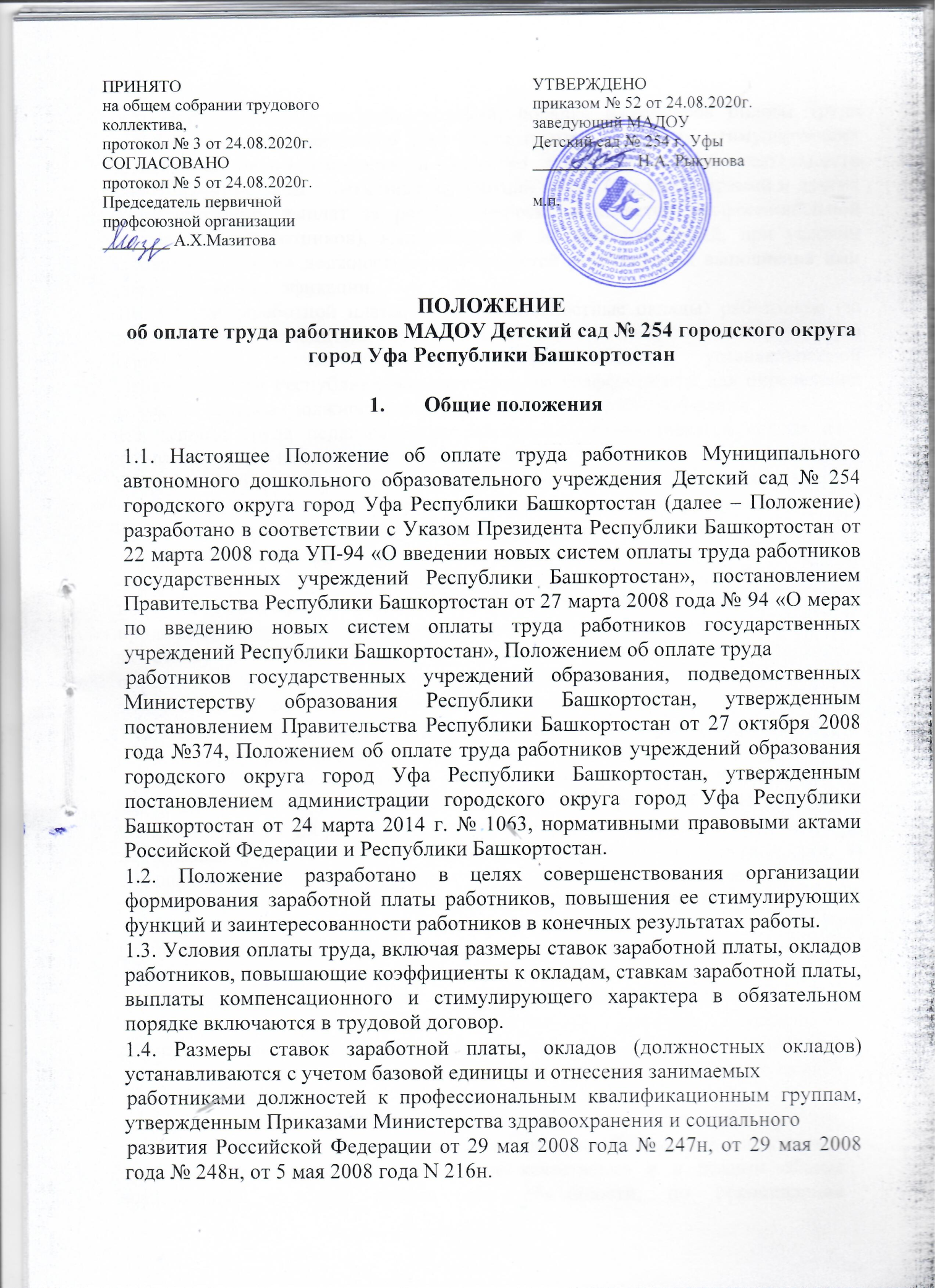 1.5. При изменении системы, условий, порядка и размеров оплаты труда заработная плата работников (без учета премий и других стимулирующих выплат за результативность и качество профессиональной деятельности работников) не может быть ниже заработной платы (без учета премий и других стимулирующих выплат за результативность и качество профессиональной деятельности работников), выплачиваемой до этих изменений, при условии сохранения объема должностных обязанностей работников и выполнения ими работ той же квалификации.1.6. Ставки заработной платы, оклады (должностные оклады) работников (за исключением руководителя учреждения, его заместителей, главного бухгалтера) определяются путем умножения базовой единицы, устанавливаемой Правительством Республики Башкортостан, на коэффициенты для определения размеров окладов (должностных окладов) и ставок заработной платы.1.7. Оплата труда педагогических работников устанавливается исходя из тарифицируемой педагогической нагрузки.Оплата за фактическую нагрузку определяется путем умножения размера ставки заработной платы работников на фактическую нагрузку и деления полученного произведения на установленную норму часов преподавательской работы за ставку заработной платы, являющуюся нормируемой частью педагогической работы, в соответствии с Приказом Министерства образования и науки Российской Федерации от 22 декабря 2014 года № 1601 "О продолжительности рабочего времени (нормах часов педагогической работы за ставку заработной платы) педагогических работников и о порядке определения учебной нагрузки педагогических работников, оговариваемой в трудовом договоре" (далее - оплата за фактическую нагрузку).1.8. Месячная заработная плата работника, полностью отработавшего за этот период норму рабочего времени и выполнившего нормы труда (трудовые обязанности), не может быть ниже установленного законодательством минимального размера оплаты труда (минимальной заработной платы).Оплата сверхурочной работы, районного коэффициента, работы в ночное время, во вредных условиях труда, в выходные и нерабочие праздничные дни, за специфику работы в заработной плате работника при доведении ее до минимального размера оплаты труда (минимальной заработной платы) не учитывается и производится сверх минимального размера оплаты труда (минимальной заработной платы).1.9. Оплата труда работников, занятых по совместительству, а также на условиях неполного рабочего времени или неполной рабочей недели, производится пропорционально отработанному времени. Определение размеров заработной платы по основной должности, а также по должности, занимаемой в порядке совместительства, производится раздельно по каждой должности.1.10. Лица, не имеющие специальной подготовки или стажа работы, установленных в требованиях к квалификации, но обладающие достаточным практическим опытом и выполняющие качественно и в полном объеме возложенные на них должностные обязанности, по рекомендации аттестационной комиссии учреждения могут быть назначены  на соответствующие должности так же, как и лица, имеющие специальную подготовку и стаж работы.1.11. Наименования должностей или профессий и квалификационные требования к ним должны соответствовать наименованиям и требованиям, указанным в ЕТКС и Едином квалификационном справочнике должностей руководителей,  специалистов и служащих (далее - ЕКС), а также профессиональным стандартам.1.12.	Руководитель учреждения несет ответственность за своевременноеправильное установление размеров заработной платы работникам согласно законодательству.1.13.  Предельная  доля  оплаты  труда  работников  административно управленческого и вспомогательного персонала в фонде оплаты труда учреждения устанавливается не более 40 процентов.Основной персонал учреждения - его работники, непосредственно оказывающие услуги (выполняющие работы), направленные на достижение определенных уставом учреждения целей его деятельности, а также непосредственные руководители этих работников.Вспомогательный персонал учреждения - его работники, создающие условия для оказания услуг (выполнения работ), направленных на достижение определенных уставом этого учреждения целей его деятельности, включая обслуживание зданий и оборудования.Административно-управленческий персонал учреждения - его работники, занятые управлением (организацией) оказания услуг (выполнения работ), а также работники этого учреждения, выполняющие административные функции, необходимые для обеспечения его деятельности.Порядок и условия оплаты труда работников2.1. Размеры окладов работников устанавливаются на основе отнесения занимаемых ими должностей к профессиональным квалификационным группам (ПКГ), квалификационным уровням, разряду работ в соответствии с ЕТКС с учетом их профессиональной подготовки, категории; размеры ставок заработной платы - по ПКГ, квалификационным уровням в соответствии с постановлениями Правительства Республики Башкортостан от 27 октября 2008 года № 374.2.2.  К окладам, ставкам заработной платы руководителем учрежденияустанавливаются следующие повышающие коэффициенты:персональный повышающий коэффициент;повышающий коэффициент педагогическим работникам заквалификационную категорию или стаж педагогической работы;повышающий коэффициент за почетное звание;повышающий коэффициент молодым педагогам;повышающий коэффициент педагогическим работникам за высшее образование;повышающий коэффициент за выполнение работ, не входящих в должностные обязанности работников;повышающий коэффициент к окладу по занимаемой должности;повышающий коэффициент работникам, имеющим ученую степеньдоктора наук по профилю образовательного учреждения или педагогическойдеятельности (преподаваемых дисциплин);повышающий коэффициент работникам, имеющим ученую степень кандидата наук по профилю образовательного учреждения или педагогической деятельности (преподаваемых дисциплин).2.3. Размер выплаты по повышающему коэффициенту к ставке заработной платы, окладу определяется путем умножения размера ставки заработной платы, оклада работника на повышающий коэффициент.2.4. Применение всех повышающих коэффициентов к окладу, ставке заработной платы не образует новый оклад, ставку заработной платы и не учитываются при начислении компенсационных и стимулирующих выплат.2.5. Повышающий коэффициент к окладу по занимаемой должности устанавливается работникам учреждения в зависимости от отнесения должности к соответствующей категории или квалификационному уровню по ПКГ.2.6. С учетом условий труда работникам устанавливаются выплаты компенсационного характера, предусмотренные разделом 5 настоящего Положения.2.7. Работникам устанавливаются стимулирующие выплаты, предусмотренные разделом 6 настоящего Положения.Условия оплаты труда руководителя чреждения, его заместителей, главного бухгалтера, руководителей структурных подразделений, их заместителей3.1. Заработная плата руководителя, его заместителей и главного бухгалтера, руководителей структурных подразделений, их заместителей состоит из должностного оклада, выплат компенсационного и стимулирующего характера.3.2. Должностной оклад руководителя учреждения определяется трудовым договором за исполнение трудовых (должностных) обязанностей определенной сложности за календарный месяц исходя из группы по оплате труда без учета компенсационных, стимулирующих и социальных выплат (с последующей индексацией в соответствии с индексацией размера базовой единицы для определения минимальных окладов по профессиональным квалификационным группам):Предельный уровень соотношения среднемесячной заработной платы руководителя, его заместителей, главного бухгалтера учреждения, формируемой за счет всех источников финансового обеспечения (без учета заработной платы руководителя, его заместителей, главного бухгалтера) и средней заработной платы работников учреждения устанавливается учредителем в кратности от 1 до 8.3.3. Размеры должностных окладов заместителей руководителя учреждения, главного бухгалтера устанавливаются на 10-30% ниже оклада руководителя. Конкретные размеры окладов определяются руководителем учреждения с учетом мнения выборного профсоюзного органа.3.4. Объемные показатели деятельности учреждения и порядок отнесения их к группам по оплате труда руководителя учреждения осуществляется в соответствии Положением об оплате труда работников учреждений образования городского округа город Уфа Республики Башкортостан, утвержденным постановлением Главы Администрации городского округа город Уфа Республики Башкортостан от 04.03.2014г № 1063 с изменениями и дополнениями. 3.5. Персональный повышающий коэффициент руководителюучреждения устанавливается в порядке, предусмотренном учредителем, сучетом мнения выборного органа территориальной профсоюзной организации.Размер персонального повышающего коэффициента – до 1,85.3.6. С учетом условий труда руководителю учреждения и его заместителям, главному бухгалтеру, руководителям структурных подразделений устанавливаются выплаты компенсационного характера, предусмотренные разделом 5 настоящего Положения.3.7. Выплаты стимулирующего характера, в том числе премирование руководителя учреждения, устанавливаются учредителем с учетом обеспечения финансовыми средствами по результатам деятельности учреждения и в соответствии с критериями оценки и целевыми показателями эффективности работы с учетом достижения показателей осуществления государственного (муниципального) задания на оказание государственных (муниципальных) услуг (выполнение работ), а также иных показателей эффективности деятельности учреждения и его руководителя по согласованию с соответствующим территориальным выборным профсоюзным органом.Размеры премирования руководителя, порядок и критерии выплаты премий руководителю устанавливаются учредителем в трудовом договоре руководителя учреждения.На основании решения руководителя с учетом мнения выборного органа первичной профсоюзной организации осуществляется премирование:заместителей руководителя, главного бухгалтера и иных работников учреждения, подчиненных руководителю непосредственно;руководителей структурных подразделений учреждения и иных работников, подчиненных заместителям руководителя учреждения, - по представлению заместителей руководителя;остальных работников, занятых в структурных подразделениях учреждения, - по представлению руководителей структурных подразделений.3.8. Предельный объем учебной нагрузки (преподавательской работы), которая может выполняться в образовательном учреждении руководителем, определяется учредителем (собственником имущества учреждения либо уполномоченным собственником лицом (органом). Преподавательская работа в том же образовательном учреждении для руководителя совместительством не считается.3.9. Педагогическая (преподавательская) работа руководителя образовательного учреждения по совместительству в другом образовательном учреждении, а также иная его работа по совместительству может иметь место только с разрешения учредителя (собственника имущества учреждения, либо уполномоченного собственником лица (органа).4.Условия оплаты труда работников образования4.1. Ставки заработной платы, оклады работников, отнесенных к ПГК должностей работников образования устанавливаются в следующих размерах:Порядок и условия установления выплат компенсационного характера5.1. Оплата труда работников, занятых на работах с вредными и, опасными условиями труда, производится в повышенном размере. Выплаты компенсационного характера устанавливаются к окладам и ставкам заработной платы работников в процентах.5.2. Работникам устанавливаются следующие выплаты компенсационного характера:5.2.1. В случае привлечения работника к работе в установленный ему графиком выходной день или нерабочий праздничный день работа оплачивается в двойном размере:работникам, труд которых оплачивается по дневным и часовым ставкам,в размере двойной дневной или часовой ставки;работникам, получающим месячный оклад, - в размере одинарной дневной или часовой ставки сверх оклада, если работа в выходной или нерабочий праздничный день производилась в пределах месячной нормы рабочего времени, и в размере двойной часовой или дневной ставки сверх оклада, если работа производилась сверх месячной нормы.По желанию работника, работавшего в выходной или нерабочий праздничный день, ему может быть предоставлен другой день отдыха. В этом случае работа в нерабочий праздничный день оплачивается в одинарном размере, а день отдыха оплате не подлежит.На оплату труда работника за работу в выходной день или нерабочий праздничный день начисляются компенсационные и стимулирующие выплаты, установленные трудовым договором.5.2.2. Работникам, занятым на работах с вредными и (или) опасными условиями труда, по результатам специальной оценки условий труда на рабочих местах производится повышение оплаты труда в размере 15% тарифной ставки (оклада), установленной для различных видов работ с нормальными условиями труда.Установленные работнику размеры и (или) условия повышенной оплаты труда на работах с вредными и (или) опасными условиями труда не могут быть отменены без проведения специальной оценки условий труда, подтверждающей улучшение условий труда на данных рабочих местах, и полного соответствия рабочего места, на котором выполняется работа, требованиям безопасности.5.2.3. Оплата за сверхурочную работу осуществляется за первые два часа работы в полуторном размере, за последующие часы - в двойном размере по ставкам почасовой оплаты труда. Часовая тарифная ставка рассчитывается путем деления оклада работника на среднемесячное количество рабочих часов в зависимости от установленной продолжительности рабочей недели в часах.По желанию работника сверхурочная работа вместо повышенной оплаты может компенсироваться предоставлением дополнительного времени отдыха, но не менее времени, отработанного сверхурочно.5.2.4. Работникам (в том числе работающим по совместительству), выполняющим в учреждении наряду со своей основной работой, определенной трудовым договором, дополнительную работу по другой профессии (должности) или исполняющему обязанности временно отсутствующего работника без освобождения от своей основной работы, производятся компенсационные выплаты (доплаты) за совмещение профессий (должностей), расширение зон обслуживания, увеличение объема работы или исполнение обязанностей временно отсутствующего работника. Оплата труда работникам, совмещающимдолжности,	замещающих	временно	отсутствующих	работников,осуществляется в соответствии с требованиями действующего законодательства, но не менее 20% должностного оклада.Данное положение применяется также при установлении доплат педагогическим работникам за превышение предельной наполняемости классов (групп).5.2.5. Переработка рабочего времени воспитателей, помощников воспитателей, младших воспитателей вследствие неявки сменяющего работника или родителей, осуществляемая по инициативе работодателя за пределами рабочего времени, установленного графиками работ, является сверхурочной работой.Оплата за сверхурочную работу производится за первые два часа работыв полуторном размере, за последующие часы - в двойном размере по ставкампочасовой оплаты труда.Часовая тарифная ставка рассчитывается путем деления ставки заработной платы, оклада работника на среднемесячное количество рабочих часов в зависимости от установленной продолжительности рабочей недели в часах.По желанию работника сверхурочная работа вместо повышенной оплатыможет компенсироваться предоставлением дополнительного времени отдыха,но не менее времени, отработанного сверхурочно.5.2.6. Работникам (в том числе работающим по совместительству),выполняющим в учреждении наряду со своей основной работой, определеннойтрудовым договором, дополнительную работу по другой профессии(должности) или исполняющему обязанности временно отсутствующегоработника без освобождения от своей основной работы, производятсякомпенсационные выплаты (доплаты) за совмещение профессий (должностей),расширение зон обслуживания, увеличение объема работы или исполнениеобязанностей временно отсутствующего работника. Размер доплатыустанавливается по соглашению сторон трудового договора с учетомсодержания и объема дополнительной работы.Данное положение применяется также при установлении доплатработникам за превышение предельной наполняемости групп. В учреждении к заработной плате работников применяется районный коэффициент 1,15, который начисляется на фактический заработок.5.2.7. Учителям, исполняющим обязанности временно отсутствующего работника и работающим одновременно в двух подгруппах (по предметам, где предусмотрено деление классов на подгруппы), устанавливается доплата в размере 0,5 % ставки заработной платы.5.2.8. В учреждении к заработной плате работников применяется районный коэффициент 1,15, который начисляется на фактический заработок.5.2.9. Работникам учреждения за специфику работы осуществляются следующие компенсационные выплаты:Наименование выплат*5.2.10. При наличии оснований для применения двух и более компенсационных выплат доплата определяется по каждому основанию к оплате за фактическую нагрузку.5.2.11. Учителям, работающим в специальных (коррекционных) группах,осуществляющим индивидуальное обучение детей на дому, компенсационная выплата производится только один раз в размере 20%.5.2.13. Компенсационные выплаты за специфику работы не образуют новую ставку заработной платы (оклад) и не учитываются при начислении стимулирующих и компенсационных выплат.5.2.14. Конкретные размеры выплат, указанных в пункте 5.2 настоящего Положения, устанавливаются в соответствии с перечнем должностей (профессий), утверждаемым руководителем учреждения с учетом мнения выборного органа первичной профсоюзной организации.Порядок и условия установления выплат стимулирующегохарактера6.1. Стимулирующие выплаты устанавливаются в пределах выделенныхбюджетных ассигнований на оплату труда работников, а также средств, полученных от приносящей доход деятельности, направленных на оплату труда работников, по решению руководителя учреждения с учетом мнения профкома.6.2. К выплатам стимулирующего характера относятся:выплаты по повышающим коэффициентам;премиальные выплаты.6.3. Работникам устанавливаются следующие повышающие коэффициенты.Перечень оснований (критериев) для премирования и установления иных стимулирующих выплат работникам МАДОУ Детский сад № 2542. Деятельность работника по каждому из оснований оценивается комиссией по премированию и выплате стимулирующих выплат за результативность и качество профессиональной деятельности от 1 до 4 баллов в зависимости от достигнутых результатов.3. Конкретный размер стимулирующих выплат за результативность и качество профессиональной деятельности работникам определяется от экономии Фонда оплаты труда (за определенный период). Стоимость одного балла рассчитывается путем деления экономии Фонда оплаты труда  на количество набранных баллов работниками ДОУ за определенный период.4. Условием для назначения стимулирующих выплат за результативность и качество профессиональной деятельности является отсутствие дисциплинарных взысканий.Наличие дисциплинарных взысканий во время выплат стимулирующего характера является основанием для их снятия.5. Премирование работников также может осуществляться:- по итогам работы за квартал, учебный год – в размере до одного оклада / до одного фонда оплаты труда);- за выполнение конкретной работы – до 50% ставки заработной платы (оклада);- ко дням профессиональных праздников работников – в размере до одного оклада (ставки заработанной платы)/до одного фонда оплаты труда;- ко Дню пожилых людей – работающим пенсионерам 500 рублей;- ко Дню защитника Отечества (мужчины), Международному женскому дню (женщины), новогоднему празднику - в размере до одного фонда оплаты труда;- к юбилейным датам работников (50,55,60,65 лет (женщинам), 60, 65 лет (мужчинам) – в размере до одной ставки заработной платы (оклада);- в связи с государственными, знаменательными или профессиональными праздниками и  юбилейными датами - до одной ставки заработной платы (оклада);- в связи с получением наград:         Почетная грамота, благодарственное письмо Учреждения – 300 рублей;         Почетная грамота, благодарственное письмо района (города) – 500 рублей;         Почетная грамота, благодарственное письмо Республики Башкортостан – 800 рублей;         Почетная грамота, благодарственное письмо Российской Федерации – 1000 рублей;         Почетное звание Республики Башкортостан – 1500 рублей;         Почетное звание Российской Федерации – 2000 рублей.Порядок и условия отмены (снижения размеров) иных стимулирующих выплат работникам.Иные выплаты стимулирующего характера могут быть отменены в случаях: - наложения на работника дисциплинарного взыскания, - нарушения работником трудовой дисциплины,нарушения морально-этических норм и т.д.Размер иных выплат стимулирующего характера может быть снижен в случае наличия:-обоснованных претензий граждан к качеству обучения и воспитания детей, условиям и организации образовательного процесса в классе и пр.фактов нарушения исполнительской дисциплины, правил оформления и ведения документации;фактов нарушений, выявленных в ходе инспекционных проверок деятельности уполномоченными органами.Решение об отмене (снижении) размера иных выплат стимулирующего характера принимается руководителем учреждения с учетом мнения выборного профсоюзного органа.6.3.1. Повышающий коэффициент к оплате за фактическую нагрузку педагогическим работникам за квалификационную категорию или стаж педагогической работы в целях стимулирования к качественному результату труда, повышению профессиональной квалификации и компетентности:6.3.2. Повышающий коэффициент педагогическим работникам, впервые поступившим на работу в учреждение после окончания учреждения высшего образования или профессионального образовательного учреждения, в размере 0,30 к оплате за фактическую нагрузку в течение 3 лет со дня заключения им трудового договора с образовательным учреждением по основному месту работы.Данная выплата сохраняется до прохождения молодым специалистом аттестации на квалификационную категорию.Повышающий коэффициент также устанавливается молодым работникам, имевшим трудовой стаж до завершения обучения в учреждениях высшего образования, профессиональных образовательных учреждениях.Повышающий коэффициент к окладу по занимаемой должности устанавливается педагогам-психологам, работающим с детьми из социально-неблагополучных семей, в размере 0,15 к минимальной ставке заработной платы, окладу, а также педагогическим работникам, за работу в уполномоченной службе Учреждения, наделенной отдельными полномочиями органов опеки и попечительства. 6.3.3. Повышающий коэффициент руководящим работникам испециалистам учреждения, имеющим почетные звания «Заслуженный учитель»и «Заслуженный преподаватель», - в размере 0,10 к оплате за фактическуюнагрузку.6.3.4. Повышающий коэффициент руководящим работникам испециалистам учреждения, имеющим почетные звания «Заслуженный мастерпрофтехобразования», «Заслуженный работник физической культуры»,«Заслуженный работник культуры», «Заслуженный врач», «Заслуженныйюрист», установленные для работников различных отраслей, название которыхначинается со слов «Народный», «Заслуженный», при условии соответствияпочетного звания профилю учреждения, а педагогическим работникамучреждения при соответствии почетного звания профилю педагогическойдеятельности или преподаваемых дисциплин - в размере 0,10 к оплате зафактическую нагрузку.В случае, когда работники одновременно имеют право на установлениеповышающих коэффициентов, предусмотренных пунктами 6.3.3 - 6.3.4настоящего Положения, по нескольким основаниям, повышающийкоэффициент устанавливается по одному из оснований (в максимальном размере).     6.3.5. Повышающий коэффициент за высшее образование педагогическимработникам - в размере 0,05 к оплате за фактическую нагрузку.     6.3.6. За работы, не входящие в должностные обязанности работников, нонепосредственно связанные с образовательным процессом, устанавливаютсяследующие повышающие коэффициенты (к ставкам заработной платы)*:- непосредственное осуществление воспитательных функций в процессепроведения с детьми занятий, оздоровительных мероприятий, приобщениядетей к труду, привития им санитарно-гигиенических навыков (младшимвоспитателям, помощникам воспитателей дошкольных образовательныхучреждений) – 0,30;При наличии оснований для применения двух и более повышающихкоэффициентов доплата определяется по каждому основанию к ставкезаработной платы, окладу.       6.4. Педагогическим работникам, закончившим полный курс обучения поочной (заочной) форме в учреждениях высшего образования и (или)профессиональных образовательных учреждениях, прошедшимгосударственную (итоговую) аттестацию и получившим документыгосударственного образца об уровне образования, имеющим педагогическуюнагрузку не менее одной тарифной ставки и приступившим к работе напедагогические должности в учреждение, устанавливается единовременнаястимулирующая выплата в размере  от одной до четырех ставок заработнойплаты, окладов.Единовременная стимулирующая выплата также устанавливаетсяпедагогическому работнику, уже находившемуся в трудовых отношениях, втом числе в других образовательных учреждениях и иных организациях, ипродолжающему работу в образовательном учреждении после завершенияполного курса обучения.6.5.В целях поощрения работников за выполненную работу в учреждениимогут быть установлены:персональный повышающий коэффициент;премиальные выплаты по итогам работы*Эти выплаты устанавливаются с учетом разрабатываемых в учреждениипоказателей и критериев эффективности труда работников (приложение №1).Решения об установлении персонального повышающего коэффициента кокладу, ставке заработной платы и о его размере принимаются руководителемучреждения персонально в отношении конкретного работника с учетом мненияпрофкома.Размер персонального повышающего коэффициента - до 1,85.Работникам выплачиваются единовременные премии при:поощрении Президентом Российской Федерации, Главой РеспубликиБашкортостан, Правительством Российской Федерации, ПравительствомРеспублики Башкортостан, присвоении почетных званий РеспубликиБашкортостан, награждении знаками отличия Российской Федерации, знакамиотличия Республики Башкортостан, орденами и медалями РоссийскойФедерации, орденами и медалями Республики Башкортостан;награждении Почетной грамотой Министерства образования и наукиРоссийской Федерации, Почетной грамотой Министерства образованияРеспублики Башкортостан и другими наградами.6.6. Воспитателям, иным педагогическим работникам, младшимвоспитателям, помощникам воспитателей, работающим с детьми дошкольноговозраста, состоящим в штате учреждения по основному месту работы,устанавливается ежемесячная надбавка к заработной плате:2000 рублей - воспитателям и иным педагогическим работникам;1000 рублей - младшим воспитателям, помощникам воспитателей.При работе менее или более чем на ставку заработной платы, а также приработе по внутреннему совместительству надбавка выплачивается зафактическую нагрузку.При замещении временно отсутствующего работника надбавкавыплачивается замещающему работнику за фактически отработанное время.Надбавка выплачивается сверх минимального размера оплаты труда(минимальной заработной платы), пропорционально отработанному времени, втом числе в условиях замещения отсутствующего работника.                      7. Другие вопросы оплаты труда7.1. Штатное расписание учреждения ежегодно утверждаетсяруководителем.7.2. Штатное расписание учреждения включает в себя должностируководителя, заместителя руководителя, главного бухгалтера, педагогическихработников, учебно-вспомогательного персонала, служащих и профессиирабочих данного учреждения.7.3. За педагогическую работу, выполненную с согласия педагогическихработников сверх установленной нормы часов за ставку заработной платы,производится дополнительная оплата соответственно получаемой ставкезаработной платы в одинарном размере.7.4. Предоставление педагогической работы лицам, выполняющим еепомимо основной работы в том же образовательном учреждении (включаяруководителя), а также педагогическим, руководящим и иным работникамдругих образовательных учреждений, работникам предприятий, учреждений,организаций (включая работников органов управления образованием и учебно-методических кабинетов) осуществляется с учетом мнения профкома и приусловии, если педагогические работники, для которых данное образовательноеучреждение является местом основной работы, обеспечены педагогическойработой по своей специальности в объеме не менее чем на ставку заработнойплаты.7.5. Педагогическая работа руководящих и других работниковучреждения без занятия штатной должности в том же учреждении оплачиваетсядополнительно в порядке и по ставкам, предусмотренным по выполняемойпедагогической работе, с учетом компенсационных и стимулирующих выплат.Педагогическая работа в том же образовательном учреждении дляруководящих и других работников из числа административно-управленческого,учебно-вспомогательного и обслуживающего персонала совместительством несчитается.7.6. Размеры ставок почасовой оплаты труда педагогических работниковустанавливаются путем деления ставок заработной платы, оклада(должностного оклада) на среднемесячную норму рабочего времени. Назаработную плату, рассчитанную по почасовым ставкам, начисляютсякомпенсационные и стимулирующие выплаты.7.7. Почасовая оплата труда педагогических работников учрежденияприменяется при оплате:за часы педагогической работы, выполненные в порядке замещенияотсутствующих по болезни или другим причинам педагогических работниковпродолжавшегося не свыше двух месяцев;при оплате за педагогическую работу специалистов предприятий,учреждений и организаций (в том числе из числа работников органовуправления образованием, методических и учебно-методических кабинетов),привлекаемых в учреждение для педагогической работы.Оплата труда за замещение отсутствующего педагогического работника,если оно осуществлялось свыше двух месяцев, производится со дня началазамещения за все часы фактической педагогической работы на общихоснованиях с соответствующим увеличением недельной педагогическойнагрузки педагогического работника путем внесения изменений втарификацию.7.8. Изменение размеров повышающих коэффициентов к ставкамзаработной платы, окладам (должностным окладам) работников учрежденияпроизводится при:увеличении стажа педагогической работы, стажа работы по специальности - со дня достижения соответствующего стажа, если документынаходятся в учреждении, или со дня представления документа о стаже,дающего право на повышение размера ставок заработной платы, оклада(должностного оклада);получении образования или восстановлении документов об образовании -со дня представления соответствующего документа;присвоении квалификационной категории - со дня вынесения решенияаттестационной комиссией.При наступлении у работника права на изменение размера повышающегокоэффициента к ставке заработной платы, окладу (должностному окладу) впериод пребывания его в ежегодном или другом отпуске, а также в период еговременной нетрудоспособности выплата заработной платы (оплаты труда) сучетом нового повышающего коэффициента производится со дня окончанияотпуска или временной нетрудоспособности.7.9. Руководитель с учетом мнения профкома в пределах средств,направляемых на оплату труда, имеет право оказывать материальную помощьработникам учреждения. Порядок и условия оказания материальной помощиопределяется Положением учреждения об оказании материальной помощиработникам (приложение №2).8.Порядок определения уровня образованиястажа педагогической работы8.1. Уровень образования педагогических работников учреждения при установлении ставок заработной платы, окладов (должностных окладов) и стажа педагогической работы определяется на основании постановления Правительства Республики Башкортостан от 27 октября 2008 года № 374 «Об оплате труда работников государственных учреждений образования Республики Башкортостан», постановления главы Администрации городского округа город Уфа Республики Башкортостан №1063 от 04.03.2014 с изменениями и дополнениями.Объемные показатели деятельности учреждения и порядок отнесения к группе по оплате труда руководителя9.1. Объемные показатели деятельности учреждения и порядок отнесения его к группе по оплате труда руководителя определяется в соответствии с постановлением главы Администрации городского округа город Уфа Республики Башкортостан №1063 от 04.03.2014 с изменениями и дополнениями.Порядок зачета в педагогический стаж времени работы в отдельных учреждениях (организациях), а также времени обучения в учреждениях высшего образования, профессиональных образовательных учреждениях и службы в Вооруженных Силах СССР и Российской Федерации10.1. Порядок зачета в педагогический стаж времени работы в отдельных учреждениях (организациях), а также времени обучения в учреждениях высшего образования, профессиональных образовательных учреждениях и службы в Вооруженных Силах СССР и Российской Федерации определяется в соответствии с постановлением Правительства Республики Башкортостан от27 октября 2008 года № 374 «Об оплате труда работников государственных учреждений образования Республики Башкортостан», постановлением главы Администрации городского округа город Уфа Республики Башкортостан №1063 от 04.03.2014 с изменениями и дополнениями.Наименование должностиДолжностной оклад по группам оплаты труда руководителей, руб.Должностной оклад по группам оплаты труда руководителей, руб.Должностной оклад по группам оплаты труда руководителей, руб.Должностной оклад по группам оплаты труда руководителей, руб.Должностной оклад по группам оплаты труда руководителей, руб.IIIIIIIVIIIIIIIVРуководитель учреждения1225811390106319763Наименование должности, отнесенной к профессиональной квалификационной группе *Наименование должности, отнесенной к профессиональной квалификационной группе *Наименование должности, отнесенной к профессиональной квалификационной группе *Коэффициент для определения размеров ставок заработной платы, окладовСтавки заработной платы, оклады, руб.Должности,  отнесенные  к  ПКГ  «РаботникиДолжности,  отнесенные  к  ПКГ  «РаботникиДолжности,  отнесенные  к  ПКГ  «РаботникиДолжности,  отнесенные  к  ПКГ  «РаботникиДолжности,  отнесенные  к  ПКГ  «Работникиучебно-вспомогательного   персонала   первогоучебно-вспомогательного   персонала   первогоучебно-вспомогательного   персонала   первогоучебно-вспомогательного   персонала   первогоучебно-вспомогательного   персонала   первогоуровня»:уровня»:уровня»:1квалификационный уровень: помощниквоспитателяквалификационный уровень: помощниквоспитателяквалификационный уровень: помощниквоспитателяквалификационный уровень: помощниквоспитателя1,154741Должности, отнесенные к ПКГ «Должностипедагогических работников»:Должности, отнесенные к ПКГ «Должностипедагогических работников»:Должности, отнесенные к ПКГ «Должностипедагогических работников»:Должности, отнесенные к ПКГ «Должностипедагогических работников»:Должности, отнесенные к ПКГ «Должностипедагогических работников»:1 квалификационный уровень: инструктор пофизической культуре, музыкальный руководитель1 квалификационный уровень: инструктор пофизической культуре, музыкальный руководитель1 квалификационный уровень: инструктор пофизической культуре, музыкальный руководитель1 квалификационный уровень: инструктор пофизической культуре, музыкальный руководитель1,88977872квалификационный уровень: социальныйквалификационный уровень: социальныйквалификационный уровень: социальныйквалификационный уровень: социальный2,0398405педагог, педагог дополнительного образованияпедагог, педагог дополнительного образованияпедагог, педагог дополнительного образованияпедагог, педагог дополнительного образованияпедагог, педагог дополнительного образования3квалификационный уровень: воспитатель, квалификационный уровень: воспитатель, квалификационный уровень: воспитатель, квалификационный уровень: воспитатель, 2,0898611педагог-психологпедагог-психологпедагог-психолог4квалификационныйквалификационныйуровень:педагог-2,1398817библиотекарь, преподаватель-организатор основбиблиотекарь, преподаватель-организатор основбиблиотекарь, преподаватель-организатор основбиблиотекарь, преподаватель-организатор основбиблиотекарь, преподаватель-организатор основбезопасности жизнедеятельности, тьютор, безопасности жизнедеятельности, тьютор, безопасности жизнедеятельности, тьютор, безопасности жизнедеятельности, тьютор, безопасности жизнедеятельности, тьютор, учитель, учитель-логопедучитель, учитель-логопедучитель, учитель-логопедРазмер, %Воспитателям  национального  языка  и  литературы  15общеобразовательных учреждений с русским языком обученияНаименованиевыплатыУсловия получения выплатыУсловия получения выплатыУсловия получения выплатыПоказатели и критерии оценки эффективности деятельностиПедагогические работники (воспитатели, музыкальные руководители, инструктор по физической культуре, педагог – психолог, учителя – логопеды) Педагогические работники (воспитатели, музыкальные руководители, инструктор по физической культуре, педагог – психолог, учителя – логопеды) Педагогические работники (воспитатели, музыкальные руководители, инструктор по физической культуре, педагог – психолог, учителя – логопеды) Педагогические работники (воспитатели, музыкальные руководители, инструктор по физической культуре, педагог – психолог, учителя – логопеды) Педагогические работники (воспитатели, музыкальные руководители, инструктор по физической культуре, педагог – психолог, учителя – логопеды) 1.  Сохранение и укрепление здоровья, снижение заболеваемости1.  Сохранение и укрепление здоровья, снижение заболеваемости1.  Сохранение и укрепление здоровья, снижение заболеваемости1.  Сохранение и укрепление здоровья, снижение заболеваемости1.  Сохранение и укрепление здоровья, снижение заболеваемостиКоэффициент посещаемости  воспитанников группыБаллы начисляются  согласно табелям посещаемости60% -1 балл70% - 2 балла80-100% -3 баллаБаллы начисляются  согласно табелям посещаемости60% -1 балл70% - 2 балла80-100% -3 баллаБаллы начисляются  согласно табелям посещаемости60% -1 балл70% - 2 балла80-100% -3 балла0-3Обеспечение безопасности жизнедеятельности воспитанниковОтсутствие травматизма – 1 балл;Наличие -0 баллов.Отсутствие травматизма – 1 балл;Наличие -0 баллов.Отсутствие травматизма – 1 балл;Наличие -0 баллов.0-12. Результативность образовательного процесса в соответствии с ФГОС2. Результативность образовательного процесса в соответствии с ФГОС2. Результативность образовательного процесса в соответствии с ФГОС2. Результативность образовательного процесса в соответствии с ФГОС2. Результативность образовательного процесса в соответствии с ФГОСРезультативность образовательного процесса в соответствии с ФГОС ДО(по результатам контроля)При отсутствии замечаний администрации ДОУ, надзорных органов -1 баллПри высоком уровне результатов деятельности (приказ) -2 баллаНаличие замечаний -0 балловПри отсутствии замечаний администрации ДОУ, надзорных органов -1 баллПри высоком уровне результатов деятельности (приказ) -2 баллаНаличие замечаний -0 балловПри отсутствии замечаний администрации ДОУ, надзорных органов -1 баллПри высоком уровне результатов деятельности (приказ) -2 баллаНаличие замечаний -0 баллов0-2Охват детей дополнительными образовательными услугамиПоказатель охвата детей в течение учебного года  40%  и выше -2 балла 20% - 40% - 1 баллменее 20% - 0 баллов Показатель охвата детей в течение учебного года  40%  и выше -2 балла 20% - 40% - 1 баллменее 20% - 0 баллов Показатель охвата детей в течение учебного года  40%  и выше -2 балла 20% - 40% - 1 баллменее 20% - 0 баллов 0-2Развитие творческих способностей воспитанников(участие в конкурсах, выставках, фестивалях, соревнованиях и т.п.)Уровень учреждения-0,5 баллов Муниципальный уровень-1 баллРегиональный уровень-1,5 баллаВсероссийский уровень – 2 балла Уровень учреждения-0,5 баллов Муниципальный уровень-1 баллРегиональный уровень-1,5 баллаВсероссийский уровень – 2 балла Уровень учреждения-0,5 баллов Муниципальный уровень-1 баллРегиональный уровень-1,5 баллаВсероссийский уровень – 2 балла 0-2Уровень исполнительской дисциплины (качественное и своевременное ведение  и сдача документации, соблюдение  правил внутреннего трудового распорядка, др.)(по результатам контроля)При отсутствии замечаний администрации ДОУ, медперсонала, надзорных органов-1 балл. Наличие-0При отсутствии замечаний администрации ДОУ, медперсонала, надзорных органов-1 балл. Наличие-0При отсутствии замечаний администрации ДОУ, медперсонала, надзорных органов-1 балл. Наличие-00-1Удовлетворенность потребителей качеством муниципальной услугиОтсутствие конфликтов, обоснованных письменных жалоб и обращений -1 баллНаличие – 0 балловОтсутствие конфликтов, обоснованных письменных жалоб и обращений -1 баллНаличие – 0 балловОтсутствие конфликтов, обоснованных письменных жалоб и обращений -1 баллНаличие – 0 баллов0-1Продуктивное использование новых образовательных технологий (по результатам контроля)Наличие -1 баллОтсутствие- 0 балловНаличие -1 баллОтсутствие- 0 балловНаличие -1 баллОтсутствие- 0 баллов0-13. Повышение профессиональной компетентности3. Повышение профессиональной компетентности3. Повышение профессиональной компетентности3. Повышение профессиональной компетентности3. Повышение профессиональной компетентностиУчастие в методической работе: семинарах, открытых просмотрах, методических объединениях, конкурсах профессионального мастерства, конференциях; Участие в экспериментальной и инновационной деятельности Работа в творческих группах, аттестационных и экспертных комиссиях и др.Балл начисляется за каждый вид деятельности. Уровень учреждения-1 баллМуниципальный уровень-2 баллаРегиональный уровень-3 баллаВсероссийский уровень – 4 баллаБалл начисляется за каждый вид деятельности. Уровень учреждения-1 баллМуниципальный уровень-2 баллаРегиональный уровень-3 баллаВсероссийский уровень – 4 баллаБалл начисляется за каждый вид деятельности. Уровень учреждения-1 баллМуниципальный уровень-2 баллаРегиональный уровень-3 баллаВсероссийский уровень – 4 балла          0-4СамообразованиеБалл начисляется за каждый вид деятельности.Посещение мероприятий различного уровня  (вне рабочее время) -1 баллРеализация плана самообразования-1 баллБалл начисляется за каждый вид деятельности.Посещение мероприятий различного уровня  (вне рабочее время) -1 баллРеализация плана самообразования-1 баллБалл начисляется за каждый вид деятельности.Посещение мероприятий различного уровня  (вне рабочее время) -1 баллРеализация плана самообразования-1 балл0-2Публикации в СМИ. Публикации на официальном сайте МАДОУ, ведение персональной странички, личного сайтаПубликации в СМИ Муниципальный уровень-1 баллРегиональный уровень-2 баллаВсероссийский уровень – 3 баллаНаличие – 1 баллОтсутствие  - 0 балловПубликации в СМИ Муниципальный уровень-1 баллРегиональный уровень-2 баллаВсероссийский уровень – 3 баллаНаличие – 1 баллОтсутствие  - 0 балловПубликации в СМИ Муниципальный уровень-1 баллРегиональный уровень-2 баллаВсероссийский уровень – 3 баллаНаличие – 1 баллОтсутствие  - 0 баллов0-34. Создание предметно-развивающей среды4. Создание предметно-развивающей среды4. Создание предметно-развивающей среды4. Создание предметно-развивающей среды4. Создание предметно-развивающей средыСоблюдение требований предъявляемых к организации предметно-развивающей среды в соответствии с ФГОС ДО (содержательно-насыщенная, трансформируемая, полифункциональная, вариативная, доступная и безопасная.)Соблюдение требований предъявляемых к организации предметно-развивающей среды на закрепленном прогулочном участке(по результатам контроля)При соблюдении всех требований-1 балл,При несоблюдении- 0 балловПри соблюдении всех требований-1 балл,При несоблюдении- 0 балловПри соблюдении всех требований-1 балл,При несоблюдении- 0 баллов0-1Личный творческий вклад в оснащение воспитательно-образовательного процесса (при организации образовательного процесса)За изготовленный наглядный, дидактический материал-1 балл; При отсутствии – 0 балловЗа изготовленный наглядный, дидактический материал-1 балл; При отсутствии – 0 балловЗа изготовленный наглядный, дидактический материал-1 балл; При отсутствии – 0 баллов0-15. Результативность работы с родителями5. Результативность работы с родителями5. Результативность работы с родителями5. Результативность работы с родителями5. Результативность работы с родителямиОрганизация  работы с родителями.Устные журналы, фото-выставки, газеты, коллажи, выставки поделок, семейные соревнования, круглые столы, привлечение к образовательной деятельности и др. – 1 балл; Отсутствие — 0 балловУстные журналы, фото-выставки, газеты, коллажи, выставки поделок, семейные соревнования, круглые столы, привлечение к образовательной деятельности и др. – 1 балл; Отсутствие — 0 балловУстные журналы, фото-выставки, газеты, коллажи, выставки поделок, семейные соревнования, круглые столы, привлечение к образовательной деятельности и др. – 1 балл; Отсутствие — 0 баллов0-1Работа с семьями, попавшими в трудную жизненную ситуациюБалл начисляется за каждый вид деятельности.Проведены различные мероприятия -1 баллНаличие и ведение документации о семьях группы риска — 1 баллОтсутствие – 0 балловБалл начисляется за каждый вид деятельности.Проведены различные мероприятия -1 баллНаличие и ведение документации о семьях группы риска — 1 баллОтсутствие – 0 балловБалл начисляется за каждый вид деятельности.Проведены различные мероприятия -1 баллНаличие и ведение документации о семьях группы риска — 1 баллОтсутствие – 0 баллов0-2Оплате родителей (законных представителей) за питание ребенка в детском садуОтсутствие задолженности -1 балл Наличие -0 балловОтсутствие задолженности -1 балл Наличие -0 балловОтсутствие задолженности -1 балл Наличие -0 баллов0-16. Особые условия труда6. Особые условия труда6. Особые условия труда6. Особые условия труда6. Особые условия трудаСопровождение детей с ограниченными возможностями здоровьяНаличие и исполнение индивидуального маршрута развития детей с ограниченными возможностями здоровья – 1-2 балловОтсутствие – 0 балловНаличие и исполнение индивидуального маршрута развития детей с ограниченными возможностями здоровья – 1-2 балловОтсутствие – 0 балловНаличие и исполнение индивидуального маршрута развития детей с ограниченными возможностями здоровья – 1-2 балловОтсутствие – 0 баллов0-2 7. Участие в жизни учреждения 7. Участие в жизни учреждения 7. Участие в жизни учреждения 7. Участие в жизни учреждения 7. Участие в жизни учрежденияУчастие в мероприятиях не связанных с должностными обязанностями.Активное участие в общественно значимых мероприятиях, субботниках, ремонтных работах, облагораживание территории и др.Участие в мероприятиях – 1-3  балловОтсутствие - 0 балловУчастие в мероприятиях – 1-3  балловОтсутствие - 0 балловУчастие в мероприятиях – 1-3  балловОтсутствие - 0 баллов0-3Личный вклад в организацию праздничных мероприятий (изготовление костюмов, оформление, дополнительные роли)Участие в мероприятиях – 1 баллОтсутствие - 0 балловУчастие в мероприятиях – 1 баллОтсутствие - 0 балловУчастие в мероприятиях – 1 баллОтсутствие - 0 баллов0-1Отсутствие больничных листов в течение месяцаНаличие – 0 балловОтсутствие – 1 баллНаличие – 0 балловОтсутствие – 1 баллНаличие – 0 балловОтсутствие – 1 балл0-1Обслуживающий персонал (помощник воспитателя, дворник)Обслуживающий персонал (помощник воспитателя, дворник)Обслуживающий персонал (помощник воспитателя, дворник)Обслуживающий персонал (помощник воспитателя, дворник)Обслуживающий персонал (помощник воспитателя, дворник)Содержание помещений и территорий в соответствии с санитарно-эпидемиологическими требованиями (по результатам контроля)При отсутствии замечаний администрации ДОУ, медперсонала, надзорных органов-1 балл. Наличие-0При отсутствии замечаний администрации ДОУ, медперсонала, надзорных органов-1 балл. Наличие-0При отсутствии замечаний администрации ДОУ, медперсонала, надзорных органов-1 балл. Наличие-00-1ВзаимозаменяемостьНаличие – 1 баллОтсутствие – 0 балловНаличие – 1 баллОтсутствие – 0 балловНаличие – 1 баллОтсутствие – 0 баллов0-1Отсутствие больничных листов в течение месяцаНаличие – 0 балловОтсутствие – 1 баллНаличие – 0 балловОтсутствие – 1 баллНаличие – 0 балловОтсутствие – 1 балл0-1Участие в мероприятиях не связанных с должностными обязанностями. Активное участие в общественно значимых мероприятиях, субботниках, ремонтных работах, облагораживание территории и др.Участие в мероприятиях– 1-3 балловОтсутствие - 0 балловУчастие в мероприятиях– 1-3 балловОтсутствие - 0 балловУчастие в мероприятиях– 1-3 балловОтсутствие - 0 баллов0-3Экономия энергоресурсовНаличие – 1 баллОтсутствие – 0 балловНаличие – 1 баллОтсутствие – 0 балловНаличие – 1 баллОтсутствие – 0 баллов0-1Своевременная подача заявок на обслуживание помещенийНаличие – 1 баллОтсутствие – 0 балловНаличие – 1 баллОтсутствие – 0 балловНаличие – 1 баллОтсутствие – 0 баллов0-1Заместитель заведующего по административно-хозяйственной работеЗаместитель заведующего по административно-хозяйственной работеЗаместитель заведующего по административно-хозяйственной работеЗаместитель заведующего по административно-хозяйственной работеЗаместитель заведующего по административно-хозяйственной работеОбеспечение условий для организации учебно-воспитательного процесса, выполнения требований пожарной и электробезопасности, охраны труда и охраны жизни и здоровья детей(по результатам контроля)При отсутствии замечаний администрации ДОУ,  надзорных органов-1-3 балл. Наличие-0При отсутствии замечаний администрации ДОУ,  надзорных органов-1-3 балл. Наличие-0При отсутствии замечаний администрации ДОУ,  надзорных органов-1-3 балл. Наличие-00-3Анализ потребления коммунальных ресурсов(по результатам контроля)при перерасходе – 0 балловпри экономии – 1 баллпри перерасходе – 0 балловпри экономии – 1 баллпри перерасходе – 0 балловпри экономии – 1 балл  0-1 Качество подготовки и организации ремонтных работ, оборудованияКачественная подготовка – 1 баллОтсутствие – 0 балловКачественная подготовка – 1 баллОтсутствие – 0 балловКачественная подготовка – 1 баллОтсутствие – 0 баллов  0-1Участие в мероприятиях не связанных с должностными обязанностями. Личный вклад  в общественно значимых мероприятиях, субботниках, ремонтных работах, облагораживании территории и  др.Участие в мероприятиях– 1-3  балловОтсутствие - 0 балловУчастие в мероприятиях– 1-3  балловОтсутствие - 0 балловУчастие в мероприятиях– 1-3  балловОтсутствие - 0 баллов0-3Состояние отчетности, документации Наличие – 1 баллОтсутствие – 0 балловНаличие – 1 баллОтсутствие – 0 балловНаличие – 1 баллОтсутствие – 0 баллов0-1Медицинский персонал (медицинская сестра)Медицинский персонал (медицинская сестра)Медицинский персонал (медицинская сестра)Медицинский персонал (медицинская сестра)Медицинский персонал (медицинская сестра)Уровень исполнительской дисциплины (ведение отчетных журналов, ведение медицинских карт детей, составление меню и т. д.)(по результатам контроля)При отсутствии замечаний администрации ДОУ,  надзорных органов-1-3 балл. Наличие-0При отсутствии замечаний администрации ДОУ,  надзорных органов-1-3 балл. Наличие-0При отсутствии замечаний администрации ДОУ,  надзорных органов-1-3 балл. Наличие-00-3Уровень организации контроля питания, оздоровления детей и содержание помещений и территории ДОУ в соответствии с требованиями СанПин.(по результатам контроля)При отсутствии замечаний администрации ДОУ,  надзорных органов-1-3 балл. Наличие-0При отсутствии замечаний администрации ДОУ,  надзорных органов-1-3 балл. Наличие-0При отсутствии замечаний администрации ДОУ,  надзорных органов-1-3 балл. Наличие-00-3Уровень организации работы с родителями(по результатам контроля)При отсутствии замечаний администрации ДОУ,  надзорных органов-1-3 балл. Наличие-0При отсутствии замечаний администрации ДОУ,  надзорных органов-1-3 балл. Наличие-0При отсутствии замечаний администрации ДОУ,  надзорных органов-1-3 балл. Наличие-00-3Удовлетворенность потребителей качеством муниципальной услугиОтсутствие  обоснованных письменных жалоб и обращений -1 баллНаличие – 0 балловОтсутствие  обоснованных письменных жалоб и обращений -1 баллНаличие – 0 балловОтсутствие  обоснованных письменных жалоб и обращений -1 баллНаличие – 0 баллов0-1Участие в мероприятиях не связанных с должностными обязанностями.Активное участие в общественно значимых мероприятиях, субботниках, ремонтных работах, облагораживание территории и др.Участие в мероприятиях– 1-3  балловОтсутствие - 0 балловУчастие в мероприятиях– 1-3  балловОтсутствие - 0 балловУчастие в мероприятиях– 1-3  балловОтсутствие - 0 баллов0-3Отсутствие больничных листов в течение месяцаНаличие – 0 балловОтсутствие – 1 баллНаличие – 0 балловОтсутствие – 1 баллНаличие – 0 балловОтсутствие – 1 балл0-1Заведующий медицинским кабинетомЗаведующий медицинским кабинетомЗаведующий медицинским кабинетомЗаведующий медицинским кабинетомЗаведующий медицинским кабинетом  Уровень исполнительской дисциплины (ведение отчетных журналов)    Уровень исполнительской дисциплины (ведение отчетных журналов)  При отсутствии замечаний администрации ДОУ,  надзорных органов-1-3 балл. Наличие-00-30-3 Уровень организации профилактической и медицинской помощи воспитанникам (профилактический и медицинский осмотры,  диспансерное наблюдение)  Уровень организации профилактической и медицинской помощи воспитанникам (профилактический и медицинский осмотры,  диспансерное наблюдение) При отсутствии замечаний администрации ДОУ,  надзорных органов-1-3 балл.	 Наличие-00-30-3 Выполнение плана профилактических прививок (проведение иммунизации согласно  национальному календарю проф.прививок, по эпид.показаниям)  Выполнение плана профилактических прививок (проведение иммунизации согласно  национальному календарю проф.прививок, по эпид.показаниям) При отсутствии замечаний администрации ДОУ,  надзорных органов-1-3 балл. Наличие-00-30-3Учебно-вспомогательный персонал (специалист по охране труда, делопроизводитель)Учебно-вспомогательный персонал (специалист по охране труда, делопроизводитель)Учебно-вспомогательный персонал (специалист по охране труда, делопроизводитель)Учебно-вспомогательный персонал (специалист по охране труда, делопроизводитель)Учебно-вспомогательный персонал (специалист по охране труда, делопроизводитель)Уровень исполнительской дисциплины, ведение отчетных журналов.(по результатам контроля)При отсутствии замечаний администрации ДОУ,  надзорных органов-1-3 балл. Наличие-0При отсутствии замечаний администрации ДОУ,  надзорных органов-1-3 балл. Наличие-0При отсутствии замечаний администрации ДОУ,  надзорных органов-1-3 балл. Наличие-00-3Участие в мероприятиях не связанных с должностными обязанностями.Активное участие в общественно значимых мероприятиях, субботниках, ремонтных работах, облагораживание территории и др.Участие в мероприятиях– 1-3  балловОтсутствие - 0 балловУчастие в мероприятиях– 1-3  балловОтсутствие - 0 балловУчастие в мероприятиях– 1-3  балловОтсутствие - 0 баллов0-3Удовлетворенность потребителей качеством муниципальной услугиОтсутствие  обоснованных письменных жалоб и обращений -1 баллНаличие – 0 балловОтсутствие  обоснованных письменных жалоб и обращений -1 баллНаличие – 0 балловОтсутствие  обоснованных письменных жалоб и обращений -1 баллНаличие – 0 баллов0-1Отсутствие больничных листов в течение месяцаНаличие – 0 балловОтсутствие – 1 баллНаличие – 0 балловОтсутствие – 1 баллНаличие – 0 балловОтсутствие – 1 балл0-1Квалификационная категория, стаж педагогической ПовышающийработыПовышающийработыкоэффициенткоэффициентПервая квалификационная категория0,35Высшая квалификационная категория0,55Стаж педагогической работы от 2до 5 лет0,05Стаж педагогической работы от 5до 10 лет0,10Стаж педагогической работы от 10 до 20 летСтаж педагогической работы от 10 до 20 лет0,20Стаж педагогической работы свыше 20 летСтаж педагогической работы свыше 20 лет0,25